ЕСЛИ ВАС ЗАХВАТИЛИ В ЗАЛОЖНИКИОсновные правилаВозьмите себя в руки, успокойтесь, не паникуйте. Разговаривайте спокойным голосом. Подготовьтесь физически и морально к возможному суровому испытанию. Не выказывайте ненависть и пренебрежение к похитителям. С самого начала (особенно в первый час) выполняйте все указания бандитов. Не привлекайте внимания террористов своим поведением, не оказывайте активного сопротивления. Это может усугубить ваше положение. Не пытайтесь бежать, если нет полной уверенности в успехе побега. Заявите о своем плохом самочувствии. Запомните как можно больше информации о террористах (количество, вооружение, как выглядят, особенности внешности, телосложения, акцента, тематика разговора, темперамент, манера поведения). Постарайтесь определить место своего нахождения (заточения). Сохраняйте умственную и физическую активность. Помните, правоохранительные органы делают все, чтобы вас вызволить. Не пренебрегайте пищей. Это поможет сохранить силы и здоровье. Расположитесь подальше от окон, дверей и самих террористов. Это необходимо для обеспечения вашей безопасности в случае штурма помещения, стрельбы снайперов на поражение преступников. При штурме здания ложитесь на пол лицом вниз, сложив руки на затылке. После освобождения не делайте скоропалительных заявлений.ТЕЛЕФОНЫ ДЛЯ ЭКСТРЕННОГО РЕАГИРОВАНИЯЕдиная служба спасения - 01Пожарная служба	- 01Полиция			- 02Скорая помощь	          - 03Газовая служба	          - 04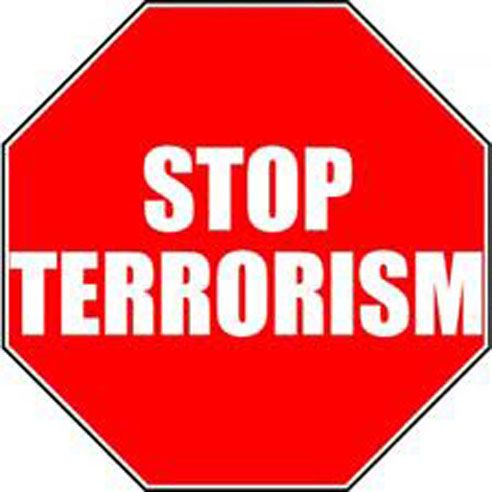 Муниципальное бюджетное учреждение«Исаклинская МЦРБ» Центральная районная библиотека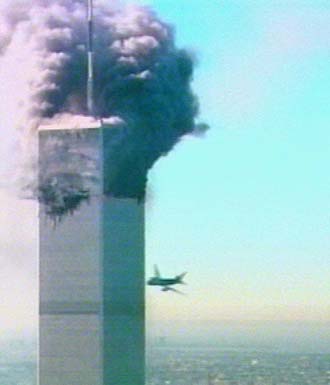 Памятка населениюДЕЙСТВИЯ НАСЕЛЕНИЯ ПРИ УГРОЗЕ ТЕРАКТАПодготовиться к экстренной эвакуации. Для этого сложите в сумку документы, деньги, ценности, немного продуктов. Желательно иметь свисток.Помочь больным и престарелым подготовиться к эвакуации.Убрать с балконов и лоджий горюче-смазочные легковоспламеняющиеся материалы.Подготовить йод, бинты, вату и другие медицинские средства для оказания первой медицинской помощи.Договориться с соседями о совместных действиях на случай оказания взаимопомощи.Избегать мест скопления людей (рынки, магазины, стадионы, дискотеки...).Реже пользоваться общественным транспортом.Желательно отправить детей и престарелых на дачу, в деревню, в другой населенный пункт к родственникам или знакомым.Задернуть шторы на окнах. Это убережет вас от разлетающихся осколков стекол.Держать постоянно включенными телевизор, радиоприемник, радиоточку.Создать в доме (квартире) небольшой запас продуктов и воды.Держать на видном месте список телефонов для передачи экстренной информации в правоохранительные органы.ВОЗМОЖНЫЕ МЕСТА УСТАНОВКИВЗРЫВНЫХ УСТРОЙСТВ Подземные переходы (тоннели).Вокзалы.Рынки.Стадионы.Дискотеки.Магазины.Транспортные средства.Объекты жизнеобеспечения (электроподстанции, газоперекачивающие и распределительные станции).Учебные заведения.Больницы, поликлиники.Детские учреждения.Подвалы и лестничные клетки жилых зданий.Контейнеры для мусора, урны.Опоры мостов.СТРОЙСПРИЗНАКИ НАЛИЧИЯ ВЗРЫВНЫХ УСТРОЙСТВПрипаркованные вблизи домов автомашины, неизвестные жильцам (бесхозные).Присутствие проводов, небольшой антенны, изоленты.Шум из обнаруженного предмета (тикание часов, щелчки).Наличие на найденном предмете источников питания (батарейки).Растяжка из проволоки, шпагата, веревки.Необычное размещение обнаруженного предмета.Специфический, не свойственный окружающей местности запах.Бесхозные портфели, чемоданы, сумки, свертки, мешки, ящики, коробки.При обнаружении подозрительных предметов немедленно сообщите в дежурные службы территориальных органов внутренних дел, ФСБ, управление по делам ГО и ЧС!ЧТО ДЕЛАТЬ ПРИ ОБНАРУЖЕНИИВЗРЫВНОГО УСТРОЙСТВА Немедленно сообщить об обнаруженном подозрительном предмете в дежурные службы органов внутренних дел, ФСБ, ГО и ЧС.Не подходить к обнаруженному предмету, не трогать его руками и не подпускать к нему других.Исключить использование средств радиосвязи, мобильных телефонов, других радиосредств, способных вызвать срабатывание радиовзрывателя.Дождаться прибытия представителей правоохранительных органов.Указать место нахождения подозрительного предмета.Внимание!!! Обезвреживание взрывоопасного предмета на месте его обнаружения производится только специалистами МВД, ФСБ, МЧС.СТРОЙСТВПОВЕДЕНИЕ ПОСТРАДАВШИХВы ранены:Постарайтесь сами себе перевязать рану платком, полотенцем, шарфом, куском ткани. Остановите кровотечение прижатием вены пальцем к костному выступу или наложите давящую повязку. Окажите помощь тому, кто рядом, но в более тяжелом положении.Вы задыхаетесь: Наденьте влажную ватно-марлевую повязку. Защитите органы дыхания мокрым полотенцем, платком, шарфом, другой тканью. При запахе газа раскройте окна, не пользуйтесь зажигалкой, спичками, не включайте электрические приборы и освещение. Загорелась квартира:Не поддавайтесь панике. Сообщите в пожарную охрану. Обесточьте квартиру. Постарайтесь сбить пламя огнетушителем, водой. Покидайте зону огня пригнувшись, а лучше ползком. Дверь в комнату, где разгорается пламя, закройте. Постарайтесь выбраться на балкон (лоджию). Избавьтесь от одежды с примесью синтетики (она быстро плавится и оставляет на теле язвы). Ребенка заверните в одеяло, пальто, куртку и срочно выносите. Взывайте о помощи, но не прыгайте вниз.Вас завалило:Обуздайте первый страх, не падайте духом. Осмотритесь – нет ли поблизости пустот. Уточните, откуда поступает воздух. Постарайтесь подавать сигнал рукой, палкой, голосом, стуком, свистком. Лучше это делать когда услышите голоса людей, лай собак. Как только машины и механизмы прекратят работу и наступит тишина – это значит объявлена «минута молчания». В это время спасатели с приборами и собаками ведут усиленную разведку. Используйте это – привлеките их внимание любым способом.